2018年“红双喜·创新杯”全国少儿乒乓球比赛报名表联系人：	联系地址：	联系电话（传真）：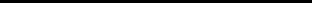 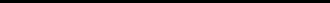 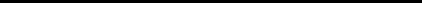 单位：（盖章）单位：（盖章）年月日日姓名性别性别电话号码电话号码电话号码微信号微信号微信号微信号填表说明：填表说明：1.参加团体比赛队员请在栏内打“√”，参加单打队员请在栏内注明本队的1.参加团体比赛队员请在栏内打“√”，参加单打队员请在栏内注明本队的1.参加团体比赛队员请在栏内打“√”，参加单打队员请在栏内注明本队的1.参加团体比赛队员请在栏内打“√”，参加单打队员请在栏内注明本队的1.参加团体比赛队员请在栏内打“√”，参加单打队员请在栏内注明本队的1.参加团体比赛队员请在栏内打“√”，参加单打队员请在栏内注明本队的领队1.参加团体比赛队员请在栏内打“√”，参加单打队员请在栏内注明本队的1.参加团体比赛队员请在栏内打“√”，参加单打队员请在栏内注明本队的1.参加团体比赛队员请在栏内打“√”，参加单打队员请在栏内注明本队的1.参加团体比赛队员请在栏内打“√”，参加单打队员请在栏内注明本队的1.参加团体比赛队员请在栏内打“√”，参加单打队员请在栏内注明本队的1.参加团体比赛队员请在栏内打“√”，参加单打队员请在栏内注明本队的领队序号（例：“1”）。序号（例：“1”）。序号（例：“1”）。序号（例：“1”）。序号（例：“1”）。序号（例：“1”）。序号（例：“1”）。序号（例：“1”）。序号（例：“1”）。序号（例：“1”）。序号（例：“1”）。序号（例：“1”）。2.参赛运动员如实填写出生年月和身份证号码。2.参赛运动员如实填写出生年月和身份证号码。2.参赛运动员如实填写出生年月和身份证号码。教练2.参赛运动员如实填写出生年月和身份证号码。2.参赛运动员如实填写出生年月和身份证号码。2.参赛运动员如实填写出生年月和身份证号码。教练3.本表可按同样格式扩展。3.本表可按同样格式扩展。教练3.本表可按同样格式扩展。3.本表可按同样格式扩展。教练组别姓 名性参加项目及序号参加项目及序号参加项目及序号参加项目及序号打 法打 法打 法出生年月身份证号随同家组别姓 名出生年月身份证号组别姓 名别团体团体单打序号序号横板直板颗粒出生年月身份证号长人数别团体团体单打序号序号横板直板颗粒长人数